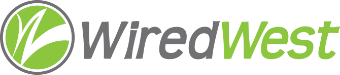 WiredWest Executive Committee Meeting AgendaDate / time: Thursday, October 11, 2018 6:00 PMLocation / address: Hampshire Council of Governments, 99 Main Street, Northampton, MAConference Telephone Number: (712) 432-6293 Conference Number: 318515Approve minutes of previous meetings –September 26Review proposed bylaw changesAgenda for October 17 Board of Directors meetingDLS accounting responseTimeline for startup – assurance for early signersRegional Broadband Solution  Review Town contract updatesCommittee UpdatesReview other ongoing work, including meetings, conference callsOther business which could not be reasonably foreseen within 48 hours of meetingSet next EC meeting